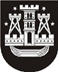 KLAIPĖDOS MIESTO SAVIVALDYBĖS TARYBASPRENDIMASDĖL KLAIPĖDOS MIESTO SAVIVALDYBĖS TARYBOS 2010 M. LAPKRIČIO 25 D. SPRENDIMO NR. T2-330 „DĖL KLAIPĖDOS MIESTO SAVIVALDYBĖS VIETINĖS RINKLIAVOS UŽ KOMUNALINIŲ ATLIEKŲ SURINKIMĄ IR TVARKYMĄ NUOSTATŲ PATVIRTINIMO“ PAKEITIMO2020 m. liepos 30 d. Nr. T2-175KlaipėdaVadovaudamasi Lietuvos Respublikos vietos savivaldos įstatymo 16 straipsnio 2 dalies 37 punktu, Lietuvos Respublikos atliekų tvarkymo įstatymo 302 straipsnio 3 ir 4 dalimis, Lietuvos Respublikos rinkliavų įstatymo 11 straipsnio 1 dalies 8 punktu, Lietuvos Respublikos rinkliavų įstatymo Nr. VIII-1725 12 straipsnio pakeitimo ir įstatymo papildymo 132 straipsniu įstatymu bei Vietinės rinkliavos ar kitos įmokos už komunalinių atliekų surinkimą iš atliekų turėtojų ir atliekų tvarkymą dydžio nustatymo taisyklėmis, patvirtintomis Lietuvos Respublikos Vyriausybės 2013 m. liepos 24 d. nutarimu Nr. 711 „Dėl Vietinės rinkliavos ar kitos įmokos už komunalinių atliekų surinkimą iš atliekų turėtojų ir atliekų tvarkymą dydžio nustatymo taisyklių patvirtinimo“, Klaipėdos miesto savivaldybės taryba nusprendžia:1. Pakeisti Klaipėdos miesto savivaldybės vietinės rinkliavos už komunalinių atliekų surinkimą ir tvarkymą nuostatus, patvirtintus Klaipėdos miesto savivaldybės tarybos 2010 m. lapkričio 25 d. sprendimu Nr. T2-330 „Dėl Klaipėdos miesto savivaldybės vietinės rinkliavos už komunalinių atliekų surinkimą ir tvarkymą nuostatų patvirtinimo“:1.1. papildyti 361 punktu:„361. Grąžintina per praeitą mokestinį laikotarpį sumokėtos Vietinės rinkliavos dalis, neviršijanti 30 procentų tam mokestiniam laikotarpiui taikomo patvirtinto kintamosios Vietinės rinkliavos dalies dydžio, apskaičiuojama iš ateinančio mokestinio laikotarpio priskaičiuotos Vietinės rinkliavos sumos atėmus grąžintiną Vietinės rinkliavos dalį, kai mišrių komunalinių atliekų tvarkymo paslauga, suteikta per tą patį mokestinį laikotarpį, neatitiko bent vienos iš šių tokios paslaugos teikimo sąlygų:361.1. mišrių komunalinių atliekų tvarkymo paslauga buvo teikiama nesilaikant mišrių komunalinių atliekų išvežimo grafiko, išskyrus atvejus, kai ne vėliau kaip kitą dieną buvo įvykdytas mišrių komunalinių atliekų išvežimas;361.2. Vietinės rinkliavos mokėtojui neužtikrinama galimybė naudotis mišrių komunalinių atliekų konteineriu per 15 darbo dienų nuo atitinkamo jo prašymo pateikimo Administratoriui dienos.“;1.2. papildyti 362 punktu:„362. Šių nuostatų 361.1 papunktyje numatytu atveju konkreti grąžinamos Vietinės rinkliavos suma, neviršijanti 361 punkte įtvirtinto dydžio, apskaičiuojama atsižvelgiant į atitinkamų mišrių komunalinių atliekų tvarkymo paslaugos teikimo sąlygų pažeidimų per atitinkamą mokestinį laikotarpį skaičių. 361.1 papunktyje apibrėžtas pažeidimas mažina to Vietine rinkliava apmokestinamo nekilnojamojo turto objekto, kuriam priskirta (-as, -i) mišrių komunalinių atliekų konteineris (-iai) (konteinerių aikštelė), ir kurio (-ių, -ios) atžvilgiu nustatytas 361.1 papunktyje nurodytas pažeidimas, metinės Vietinės rinkliavos kintamąją dalį 0,5 Eur, tačiau bendra tokiam apmokestinamo nekilnojamojo turto objekto priskaičiuota mažintina (grąžintina) Vietinės rinkliavos suma negali viršyti 361 punkte įtvirtinto dydžio.“;1.3. papildyti 363 punktu:„363. Šių nuostatų 361.2 papunktyje numatytu atveju konkreti grąžinamos Vietinės rinkliavos suma apskaičiuojama mėnesiniais dydžiais atsižvelgiant į mišrių komunalinių atliekų tvarkymo paslaugos teikimo sąlygos pažeidimo per atitinkamą mokestinį laikotarpį trukmę mėnesiais. Vėlavimas per 361.2 papunktyje numatytą terminą užtikrinti galimybę Vietinės rinkliavos mokėtojui naudotis mišrių komunalinių atliekų konteineriu mažina kintamąją rinkliavos dalį už tiek mėnesių, kiek nebuvo užtikrinta galimybė rinkliavos mokėtojui naudotis mišrių komunalinių atliekų konteineriu.“;1.4. papildyti 364 punktu:„364. Administratorius, gavęs Vietinės rinkliavos mokėtojo, kuris yra laiku sumokėjęs Vietinę rinkliavą, bet visais atvejais ne mažiau kaip pastoviąją Vietinės rinkliavos dalį, pranešimą apie mišrių komunalinių atliekų vežėjo mišrių komunalinių atliekų surinkimo ir išvežimo paslaugų teikimo sąlygų, numatytų 361.1 ir (ar) 361.2 papunkčiuose, galimą pažeidimą, atlieka minėtų paslaugų teikimo sąlygų vertinimą, o nustatęs jų pažeidimą, apskaičiuoja mažinamą Vietinės rinkliavos dydį, vadovaudamasi šiame skyriuje nustatytomis taisyklėmis, ir nurodo jį einamojo mokestinio laikotarpio mokėjimo pranešime, siunčiamame Vietinės rinkliavos mokėtojui šiuose Nuostatuose nustatyta tvarka ir terminais.“;1.5. papildyti 365 punktu:„365. Tais atvejais, kai Vietinės rinkliavos mokėtojas, turintis teisę į Vietinės rinkliavos už praeitus metus perskaičiavimą dėl mišrių komunalinių atliekų surinkimo ir išvežimo paslaugų teikimo sąlygų, numatytų 361.1 ir (ar) 361.2 papunkčiuose, pažeidimų, įvykdytų tais pačiais metais, einamųjų metų sausio 1 dieną neturi Vietinės rinkliavos mokėtojo statuso ar netenka prievolės mokėti Vietinę rinkliavą už tą patį apmokestinamą nekilnojamojo turto objektą per einamuosius metus, grąžintina Vietinės rinkliavos dalis grąžinama šiuose Nuostatuose nustatyta tvarka ne vėliau kaip per 10 darbo dienų tokiam Vietinės rinkliavos mokėtojui pateikus prašymą Administratoriui.“;1.6. pakeisti 42 punktą ir jį išdėstyti taip:„42. Vietinė rinkliava gali būti priskaityta ar perskaičiuota ne daugiau kaip už einamuosius ir 3 praėjusius metus.“.2. Nustatyti, kad 1 punkte nurodytas pakeitimas, išskyrus 1.6 papunktį, taikomas nuo 2021 metų mokestinio laikotarpio.3. Skelbti šį sprendimą Teisės aktų registre ir Klaipėdos miesto savivaldybės interneto svetainėje.Savivaldybės merasVytautas Grubliauskas